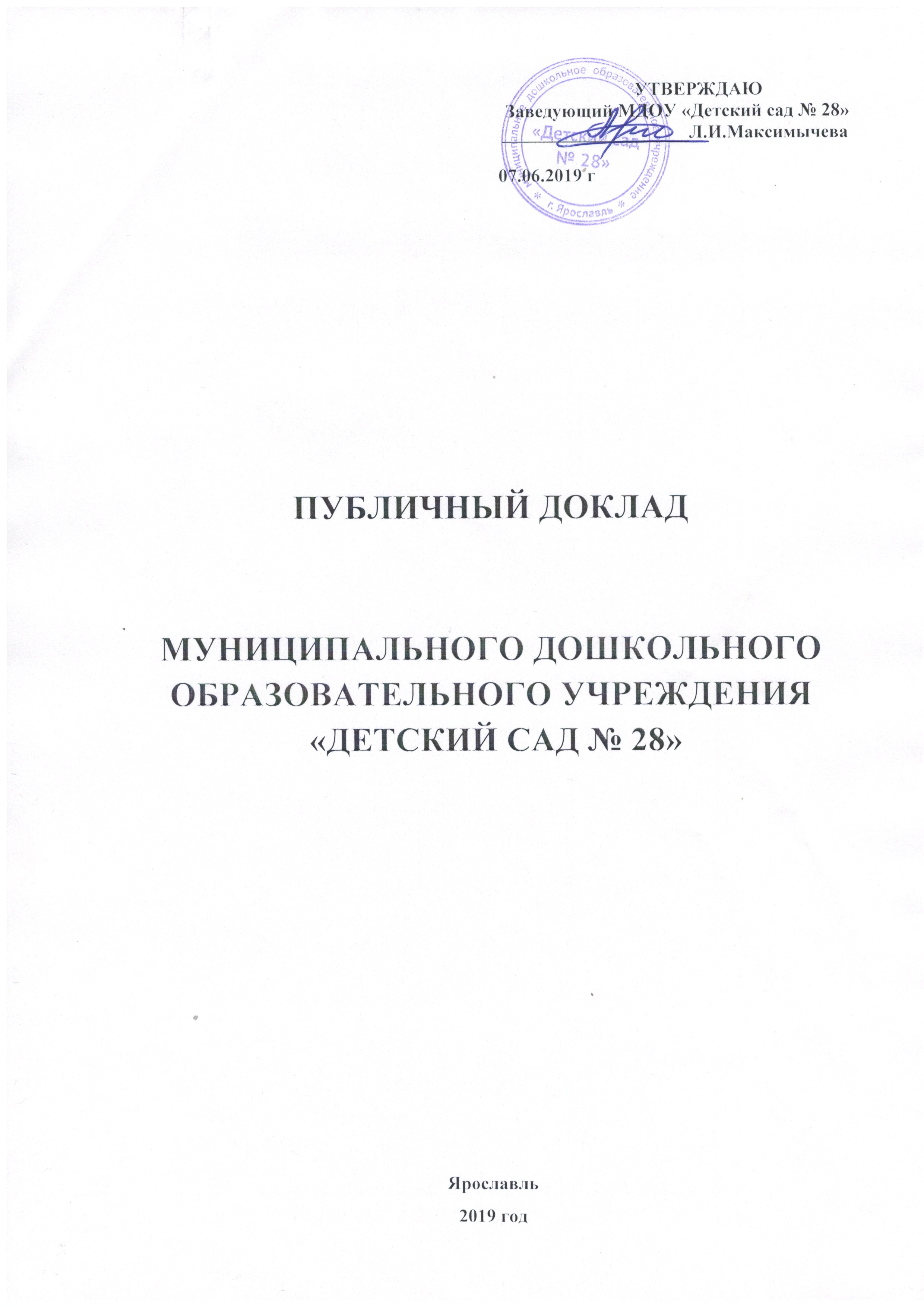 ПУБЛИЧНЫЙ ДОКЛАДМуниципального дошкольного образовательного учреждения«Детский сад № 28» г. Ярославля.Информационная справка:муниципальное дошкольное образовательное учреждение «Детский сад № 28» (далее ДОУ) открыто в 1974г.ДОУ расположено по адресу:(Корпус А) 150030, г. Ярославль, ул. Суздальская, дом 17 а. Телефоны: 48-05-50,44-87-55Тел/факс: 44-98-65(Корпус Б) 150030 г. Ярославль, Старое Костромское шоссе, дом 42Телефон: 45 – 54 – 03, 45-56-34Тел/факс: 44 – 71 – 34Учреждение создано в целях воспитания, обучения, развития, присмотра, ухода и оздоровления детей дошкольного возраста.Общая характеристика:ДОУ в 2011 году получило лицензию департамента образования Администрации Ярославской области на образовательную деятельность (лицензия переоформлена: от 09 декабря 2015 года серия  76 ЛО2  №0000679, регистрационный № 424/15, от  05.12.2016 года  приказ № 911/05-03) и лицензию на осуществление медицинской деятельности (№ ЛО-76-01-002464 от 15 октября 2018 г.)ДОУ рассчитано на 226 человек от 1,5 до 7 лет. Комплектование проходит с июня каждого года на основании протоколов комиссии по комплектованию образовательных учреждений, реализующих программы дошкольного образования. Режим работы ДОУ: пятидневная рабочая неделя, с двумя выходными – суббота, воскресенье. Продолжительность работы 12 часов, с 7.00 до 19.00. Первого октября 2013г. состоялось открытие новой коррекционной группы №3 для детей с 3 до 7 лет. Группа открыта на основании приказа (01-05/901) департамента образования мэрии города Ярославля от 19.09.2013г. Первого сентября 2016 г. муниципальное дошкольное образовательное учреждение «Детский сад № 28» реорганизовано в форме  присоединения к нему муниципального дошкольного образовательного учреждения «Детский сад № 181» на основании постановления мэрии города Ярославля от 26.04.2016 г. № 583 «О реорганизации муниципального дошкольного образовательного учреждения «Детский сад № 28»».Воспитанники ДОУ: Корпус А Корпус БСостав семей воспитанников:Национальность родителей:Русские – 95%Другие национальности – 5%.Контингент воспитанников социально благополучный. Преобладают дети из русскоязычных и полных семей.Структура управления ДОУ1.      Кадровое обеспечение:Воспитательно – образовательный процесс в детском саду осуществляется коллективом высококвалифицированных специалистов. В настоящее время в дошкольном учреждении работает 28 педагогов. Из них 20 воспитателей,2-старших воспитателя, 2 –учителя – логопеда, 2 музыкальных руководителя,1-инструктор по физкультуре, 1 учитель-дефектолог, 1 педагог-психолог .Координация работы и методическое сопровождение обеспечивается заведующей – Максимычевой Лилией Игоревной и старшими воспитателями – Усковой Анастасией Александровной и Санковой Ириной Алексеевной.Образовательный уровень педагогических кадров. Педагоги детского сада – специалисты высокой квалификации, их отличают творческий подход к работе, инициативность, доброжелательность, демократичность в общении, открытость.По возрастному цензу:Важным условием достижения положительных результатов деятельности нашего ДОУ стала сформированность у педагогов потребности в непрерывном, профессиональном росте. В межаттестационный период некоторые педагоги прошли аттестацию и повысили свой уровень.Квалификация педагогов постоянно повышается, за последние три года прослеживается следующая динамика (см. таблицу).Уровень квалификации за три года:Основной состав нашего коллектива составляют педагоги, имеющие педагогический стаж до 5 лет и свыше 25 лет. Многие из них все эти годы проработали в этом детском саду.Стажевые показатели .2.      Повышение квалификации:Кадровая политика детского сада направляется на повышение педагогического мастерства, компетентности и профессионализма работников ДОУ. В процессе реализации кадровой политики основной акцент делается на определение путей дальнейшего развития сотрудников, повышение их квалификации, на формирование индивидуальных траекторий профессионального и личного роста. Основной девиз кадровой политики «Думай о каждом, не забывай о главном».В детском саду создаются условия для реализации способностей и склонностей педагогов, которые выявляются с помощью самоанализа, анализа контроля. На основе полученных результатов выявляются интересы и возможности педагогов. На основании проведённого анализа организуется дальнейшее обучение сотрудников, повышение их квалификации. Воспитатели проходят курсы повышения квалификации при ЯГПУ им. Ушинского, ИРО, ГЦРО, что позволяет существенно повысить качество их профессиональной деятельности и вовлечь в решение серьёзных задач, связанных с развитием ДОУ.В целях профилактики эмоционального выгорания педагогов используются методы и приемы прогрессивной релаксации педагогов (снятие психоэмоционального напряжения).Педагогический коллектив детского сада систематически повышает свою квалификацию и активно участвует в методической работе района, города. Реализация плана курсовой подготовки. Количество педагогических работников, прошедших курсовую подготовку:36 часов –   4 человека;72 часа –     2 человека.Участие в ДОУ конкурсах: Педагоги ДОУ проявили активное участие в конкурсах профессионального мастерства, творческих конкурсах с участием детей:Всероссийский уровень:Конкурс «Новогодний серпантин» (1 место)Конкурс «Осень чудная пора» (1 место)Конкурс «Здравствуй гостья Зима» (Победитель 2 степени)Всемирный день снега (Сертификат участника)Всемирный день перелетных птиц (Сертификат участника)Всемирный день здоровья (Сертификат участника)Конкурс Новогодняя открытка «Снеговик с сюрпризом» (победитель  1 степени)Конкурс «Технологии формирования здорового образа жизни» (2 место)Конкурс «Виды и типы музыкальных занятий в ДОУ» (1 место)Конкурс «Использование современных средств ИКТ в условиях реализации ФГОС ДО» (1 место)Конкурс «Круговорот знаний» (1 место)Конкурс «8 марта – день особый» (Победитель 2 степени)Конкурс «Моя родина – Россия» (Победитель 2 степени)Конкурс «Ярмарка рукоделия» (Победитель 1 степени)Муниципальный уровень:Конкурс «ЯРёлка» (2 место)Конкурс «Помни каждый гражданин номер спасения 01»Конкурс «Виват Весна»Акция «Кормушки для Ярославских белок»Конкурс «Снежная крепость»Конкурс  - акция «Поможем птицам зимой»Конкурс «Внимание, дети!»Конкурс «Профессия в кадрах»Конкурс "Волшебная шляпа"Конкурс "День матери"Конкурс чтецов «Живое слово» Конкурс «Энциклопедия профессий»Акция «Эковклад»Акция «Добрые крышечки»Акция «Новогодние подарки для детей Украины»Акция «Новогодние подарки геронтологическому центру»Районный уровень:Конкурс "Наряжаем елку вместе!"Конкурс «Фрунзенский район в цвету»Областной уровень:Конкурс «Парад новогодних идей»А также активно участвовали в распространении педагогического опыта работы через Интернет ресурсы.В дошкольном учреждении 8 человек награждены Почётной грамотой Управления образования мэрии г. Ярославля, 7 человек – Почётной грамотой Департамента образования Ярославской области, 25 сотрудников – Грамотой «Человек труда», 1 педагог – «Нагрудный знак образования РФ», 1 педагог- почетная грамота министерства образования РФ, 30 сотрудников имеют «Грамоты МДОУ детский сад № 28», 4 человека – Почетной грамотой территориальной администрации Фрунзенского района мэрии г.Ярославля, 5 человек- благодарственные письма Ярославской областной Думы.Условия осуществления образовательного процесса в ДОУ.Образовательный процесс в МДОУ детский сад № 28 направлен на реализацию поставленной цели:Построение работы ДОУ в соответствии с ФГОС, создание благоприятных условий для полноценного проживания ребенком дошкольного детства, формирования основ базовой культуры личности,  всестороннее развитие психических и физических качеств в соответствии с возрастными и индивидуальными особенностями, подготовка ребенка к жизни в современном обществе.В соответствии с поставленными целями решаются конкретные задачи:Сохранение и укрепление здоровья детей, обеспечение физической и психической безопасности; создание комфортных условий жизнедеятельности для развития физических, интеллектуальных и личностных качеств;Создание обогащённой предметно-пространственной среды, способствующей развитию социальных и психологических качеств личности дошкольника в различных видах деятельности;Совершенствование профессионального мастерства педагогов во взаимодействии с родителями воспитанников;Построение эффективной системы административно- хозяйственной работы в ДОУ, обеспечивающей стабильное повышение уровня оказываемых педагогическим коллективом ДОУ образовательных услуг.Формирование   профессиональной  компетентности  педагогов  в области  освоения  новых  федеральных государственных образовательных стандартов дошкольного образования.Организовать  работу по внедрению  проектного  метода обучения и воспитания дошкольников для  развития  их  познавательных и творческих способностей.Формирование семейных ценностей у дошкольников, сохранение и укрепление здоровья детей их физического развития через совместную деятельность с семьями воспитанников.Развивающая предметно-пространственная среда ДОУ оборудована с учётом возрастных особенностей детей и ФГОС ДО. Все элементы среды связаны между собой по содержанию, масштабу и художественному решению.В ДОУ имеются (В корпусе А и Б):·         Кабинет заведующего;·         Методический кабинет, кабинет психологической разгрузки·         Кабинеты психолога и логопеда;·         Медицинский кабинет;·         Изолятор;·         Кабинет учителя-дефектолога;·         Спортивная площадка на улице;·         Участки для прогулок детей;·         Музыкально- спортивный зал;·         Цветники, «Поляна сказок»·         Групповые помещения с учётом возрастных особенностей детей;·         Помещения, обеспечивающие быт;·         Тренирующая дорожка;·         Площадка по правилам дорожного движения;            .         Теплица;            .        «Биоархитектурные композиции»;            .        «Зеленая зона отдыха» на территории ДОУ.Можно сделать вывод, что в ДОУ хорошая материально – техническая база, грамотно организованная предметно – пространственная среда.Реализуемые программы:Содержание образовательного процесса в МДОУ «Детском саду № 28» определяется:ООП МДОУ д/с №28 Принято на заседании педагогического советаПротокол №1 от 20.08.2014г.Примерной комплексной программой  «Детство» авт. Т. И. Бабаева, А. Г. Гогоберидзе, О. В. Солнцева.            Коррекционные программы:Адаптированная образовательная программа для детей с ОНР« Подготовка к школе детей с ОНР в условиях специального детского сада» Филичева Т.Б., Чиркина Г.ВАдаптированная образовательная программа для детей с ЗПР«Программа воспитания и обучения дошкольников ЗПР» Л.Б. Баряева, Е.А.Логинова            Парциальные программы: Полынова В.К..«Основы безопасности жизнедеятельности детей дошкольного возраста» Змановский Ю.Ф.«Здоровый дошкольник» Князева О.Л.«Приобщение детей к истокам русской культуры» Воронкевич О.П.«Добро пожаловать в экологию» Дыбина О.Б. «Ребенок и окружающий мир» Комарова Т.С. Программа эстетического воспитания детей 2 – 7 лет «Красота. Радость. Творчество»Каплунова И., Новосельцева И. Программа музыкального развития детей дошкольного возраста «ладушки»Учебный план:План учебной деятельности в коррекционной группе № 3Оценка уровня готовности к школьному обучению.Общая сводная таблица УВК МДОУ «Детский сад № 28» за 2016-2019учебные годаНаправления работы ДОУ.По приоритетным направлениям деятельности педагогический коллектив ставил перед собой и успешно воплощал в жизнь следующие задачи:Физкультурно – оздоровительное направление.Анализ физического развития детей2018 – 2019  уч.г.    (корпус 1)    (корпус 2) Поставленные коллективом задачи решаются через разные формы работы:- утренняя гимнастика, минутки вхождения в день;- образовательная деятельность;- совместная деятельность;- самостоятельная деятельность;- подвижные игры;- спортивные игры и упражнения;- физкультурные и фольклорные праздники и развлечения;- физкультминутки;- закаливающие процедуры;- динамические паузы;- пальчиковая гимнастика;- индивидуальная работа;- дыхательная гимнастика;- точечный массаж;- прием кислородных коктейлей;- витаминотерапия.В ДОУ организовано 4-5  – разовое питание на основе примерного 10 – дневного меню, утверждённого руководителем ДОУ № 28 г. Ярославля. В меню предоставлены разнообразные блюда, исключены их повторы. В ежедневный рацион питания включены фрукты и овощи. Таким образом, детям предоставлено полноценное сбалансированное питание.Анализ адаптации детей групп раннего возраста.Динамика состояния здоровья детей (группы здоровья).Индекс здоровья Содержание коррекционной работы в логопедической группе №5Расширяя кругозор, совершенствуя речь, развивая умственную активность и самостоятельность детей, воспитатели широко используют следующие формы работы:- специально – организованную образовательную деятельность;- беседы;- индивидуальную работу;- чтение художественной литературы;- рассматривание наглядного материала;- организация оптимальной, предметной среды;- организация фольклорных праздников и развлечений;- релаксационные игры и занятия;- пескотерапия;- хороводотерапия;- пальчиковые игры.Для этого в группах создана развивающая речевая среда, изготовлено и приобретено множество развивающих игр, проводится специальная артикуляционная гимнастика. Результативность работы учителей – логопедов по коррекции отклонений в развитии речи детей (на май). Содержание коррекционной работы в группе компенсирующего вида №3В ходе коррекционной работы получены следующие результаты:2016-2017 учебный год2017-2018 учебный год2018-2019 учебный годУчитель-дефектолог использует следующие формы работы:- специально – организованную образовательную деятельность;- беседы;- наблюдение;- дидактические игры;- подвижные игры;- упражнения на развитие мелкой моторики;- индивидуальную работу;- чтение литературы;- рассматривание наглядного материала;- организация оптимальной, предметной среды;Результаты мониторинга освоения воспитанникамиОтслеживание уровня освоения образовательной программы ДОУ   реализуемой в дошкольном образовательном учреждении показало, что:На начало года:Высокий уровень усвоения программного материала  - 2,7%Уровень выше среднего –  19,6%Средний уровень – 61,9%Ниже среднего – 9,6%Низкий уровень – 6,2%К концу года:Высокий уровень усвоения программного материала  - 39,2%Уровень выше среднего –  32,4%Средний уровень – 25,8%Ниже среднего – 1,9%Низкий уровень – 0,7%Итоги мониторинга освоения программного материала показали, что детьми  дошкольных групп материал по всем образовательным областям усвоен в целом:  на 90%.Дети, у которых уровень освоения ниже среднего и низкий -  имеют заключение ПМПК о логопедическом диагнозе (ОНР) и диагнозе ЗПР. Финансовое обеспечение.ДОУ финансируется за счёт бюджетных средств. Финансирование из бюджета идёт только на социально защищённые статьи – заработную плату, коммунальные и договорные услуги, питание детей, реализацию ФГОС ДО.Социальная активность и партнёрство ДОУМДОУ «Детский сад № 28» сотрудничает :·         ИРО, ГЦРО, Ярославский педколледж·         Детская поликлиника больницы № 1.·         Детская поликлиника больницы № 8.·         Больница № 8.·         Дошкольные учреждения г. Ярославля.·         Культурно – просветительная деятельность·         Детская филармония·         Ярославский ТЮЗ·         МОУ СОШ №3·         УГИБДД УМВД России по Ярославской области            .         Пожарная часть № 104 г.Ярославль             .         Ярославский зоопарк·         СДЮ ШОР «Локомотив – 2004»·         Ярославский планетарий.         Детская библиотека-филиал № 6 города ЯрославляПерспективы развития ДОУСохранить сплочённый коллектив творческих единомышленников;Продолжать создавать условия для развития приоритетных направлений;Оптимальная готовность детей к обучению в школе;Продолжать создавать условия для успешного развития взаимодействия с родителями воспитанников, как социальными партнерами ДОУ;Продолжать создавать систему методической работы, обеспечивающей сопровождение введения ФГОС для педагогических работников ДОУ;Продолжать обеспечивать преемственность результатов освоения ООП ДОО и НОО;Продолжать организацию развивающей предметно-пространственной среды в соответствии с ФГОС ДО.Создание инновационной площадки ДОУ «Коррекционные технологии работы с детьми с ОВЗ в условиях ДОУ»Продолжать создавать систему методической работы, обеспечивающей сопровождение  введения профессиональных стандартов педагогов2016-20172017-20182018-2019Всего детей267268270№1 – группа раннего возрастадля детей с 2 до 3 лет26 человек№2 – вторая младшая группадля детей с 3 до 4 лет25 человек№ 3 – группа компенсирующего видадля детей с 3 до 712 человек№4 – Средняя – подготовительная группадля детей с 4 до 7 лет29 человек№5 – логопедическая группадля детей с 4 до 7 лет21 человек№6 – Средняя- старшая группадля детей с 4 до 6 лет26 человек                                                                                                                                                                                                                                                                                                                                                                                       №1 – группа раннего возрастадля детей с 2 до 3 лет25 человек№2 – вторая младшая группадля детей с 3 до 4 лет26 человек№ 3 – Средняя – подготовительная группадля детей с 4 до 7 лет27 человек№4 – Средняя группадля детей с 4 до 5 лет 26 человек№5 – Средняя- старшая группадля детей с 4 до 6 лет26 человек№Статус семьи2016-20172017-20182018-20191.- полные семьи1511762162.- одинокие семьи3819163.- многодетные семьи3523534.- разведенные семьи143719ЧисленныйсоставВысшееобразованиеСредне – специальноеНе оконченноевысшее28226-< 2525-2930-3435-3940-4445-4950-5455-5960-6465 <41446-4113Год2016-20172017-20182018-2019КатегорияВысшая4441 категория889Соответствие занимаемой должности91010Без категории965стажДо 5 лет5 – 10 лет10 – 15 лет15 – 25 летсвыше 25 летстаж112528№ п/пВиды занятийПериодыКоличество занятий по группамКоличество занятий по группамКоличество занятий по группамКоличество занятий по группамКоличество занятий по группамКоличество занятий по группамКоличество занятий по группамКоличество занятий по группамКоличество занятий по группамПервая младшаяПервая младшаяПервая младшая2-я младшая и средняя2-я младшая и средняя2-я младшая и средняястаршая и подготовительнаястаршая и подготовительнаястаршая и подготовительнаянедмесгоднедмесгоднедмесгод1Социальный мирПриродный мирc IXпо V1144343421846834218468342Музыкальное развитиеc IX2896289628963Физическое развитиеНа прогулкеc IX289621849648218496484Художественно-продуктивная деятельностьc IXпо V143428683121025Математическое развитиеc IXпо V1434143428686Речевое развитиеc IXпо V286814343121027Логопедическаяc IXпо V416136Длительность одного занятия10-12 минут10-12 минут10-12 минут15-20минут15-20минут15-20минут25-30 минут25-30 минут25-30 минутВиды образовательной деятельностиВиды образовательной деятельностиСредний дошкольный возрастСредний дошкольный возрастСредний дошкольный возрастСтарше-подготовительный дошкольный возрастСтарше-подготовительный дошкольный возрастСтарше-подготовительный дошкольный возрастВиды образовательной деятельностиВиды образовательной деятельностиКоличество занятий в неделюКоличество занятий вмесяцКоличество занятий в годКоличество занятий в неделюКоличество занятий вмесяцКоличествозанятий в год1.ПознаниеРазвитие элементарных математических представлений, сенсорное развитие143614361.ПознаниеФормирование целостной картины мира287228721.ПознаниеПознавательно-исследовательская и конструктивная деятельность143614362.КоммуникацияРазвитие устной речи143614362.КоммуникацияПодготовка к обучению грамоте-14362.КоммуникацияЧтение художественной литературы143614363.Художественно-продуктивная деятельностьРисование143614363.Художественно-продуктивная деятельностьЛепка0,52180,52183.Художественно-продуктивная деятельностьАппликация0,52180,52184.Физическое развитиеНа прогулкеФизическое развитиеНа прогулке3121083121085Музыкальное развитиеМузыкальное развитие312108312108Общее количество занятийОбщее количество занятийОбщее количество занятий14565041460540Индивидуальные коррекционно – развивающие занятияИндивидуальные коррекционно – развивающие занятияИндивидуальные коррекционно – развивающие занятия312108312108Уровень развитияУчебный годУчебный годУчебный годУчебный годУчебный годУчебный годУчебный годУровень развития2016-20172016-20172017-20182017-20182018-20192018-2019Уровень развитиян/гк/гн/гк/гн/гк/гВысокий1,2%31,2%2,3%29,2%51%60%Средний77,462,7%73,365,6%34%31%Ниже среднего15,66,1%19,25,2%11%7%Низкий5,805,204%2%УровеньНачало года, количество детей, %Начало года, количество детей, %Низкий15 (15%)1 (0,9%)Средний 68 (68%)86 (76%)Высокий17 (17%)28 (23,1)УровеньНачало года, количество детей, %Начало года, количество детей, %Низкий12 (11%)-Средний 83 (80%)91 (90%)Высокий10 (9%)12(10%)Учебный год.Задачи.2016-20171.Совершенствовать здоровьесберегающие технологии в организованных формах обучения.2. Создание условий для физического развития и снижения заболеваемости детей.2017-20181. Сбалансировать нагрузку на ребёнка за счёт оптимального двигательного режима и интеграции деятельности.2.Создание условий для физического развития и снижения заболеваемости детей.2018-20191. Повысить двигательную активность детей за счёт использования спортивных игр и спортивных развлечений.2. Создание условий для физического развития и снижения заболеваемости детей.Степень адаптацииУчебный годУчебный годУчебный годСтепень адаптации2016-20172017-20182018-2019Легкая80,85151Средняя19,243,249Тяжёлая-5,8-Группы здоровья2016-20172017-20182018-2019I14,321,530,4II63,168,962,9III22,610,56,7IY---2016-20172017-20182018-2019Индекс здоровья15,116,617,2%Учебный годЗадачи2018-2019 годОбследование речи детей; закрепление умений вслушиваться в обращенную речь, выделять название предметов, действий, признаков , слов с обобщающим значением. Воспитание внимания к звуковой культуре речи.Развитие фонематического восприятия, постановка и закрепление поставленных звуков.Воспитание грамматически правильной речи.Обогащение и уточнение словаря по запланированным лексическим темам.Формирование связной речи, навыков учебной деятельности: внимания, памяти, словесно-логического мышления.Определение индивидуальных образовательных маршрутов. Отчетный периодКоличество детейВыпущеноВыпущеноВыпущеноОтчетный периодКоличество детейВсегос чистой речьюсо значительными улучшениямиПримечание2016-201718972Рекомендовано направить в массовую школу – 9,Оставить на продолжение обучения – 11.2017-20181977-Рекомендовано направить в массовую школу – 7,Оставить на продолжение обучения – 12.2018-2019211174Рекомендовано направить в массовую школу – 11,Оставить на продолжение обучения – 10.Учебный год.Задачи.2016-2017- целенаправленное формирование высших психических функций;- сенсорное воспитание;- формирование пространственных и временных представлений;- развитие фонетико-фонематических процессов;-лексико-грамматического строя речи;- формирование навыков понимания и построения развернутых речевых высказываний;-подготовка к обучению грамоте;-формирование элементарных математических представлений;-формирование представлений о нормах и правилах поведения, культуре общения.Для достижения поставленных задач использовались различные формы работы (фронтальные, групповые и индивидуальные) и методы ( беседы, наблюдения, дидактические игры и т.д.).2017-2018- Уточнение, расширение, обогащение представлений дошкольников о себе, окружающем предметном и социальном мире;- Осуществление коррекции и закрепление положительной динамики в развитии психических процессов и способствование их дальнейшему формированию;- Развитие элементарных математических представлений, определение индивидуальных образовательных маршрутов в этом направлении;- Формирование лексико-грамматических средств языка – уточнение и расширение словарного запаса, формирование навыков связной речи;- Подготовка к овладению элементами грамоты;- Развитие положительных качеств и способностей каждого ребенка;- Целенаправленное формирование высших психических функций;- Сенсорное воспитание.Для достижения поставленных задач использовались различные формы работы (фронтальные, групповые и индивидуальные) и методы ( беседы, наблюдения, дидактические игры и т.д.).2018-2019- целенаправленное формирование высших психических функций;- сенсорное воспитание;- формирование пространственных и временных представлений;- развитие фонетико-фонематических процессов;-лексико-грамматического строя речи;- формирование навыков понимания и построения развернутых речевых высказываний;-подготовка к обучению грамоте;-развитие сенсорно-перцептивных способностей детей;-формирование элементарных математических представлений;-формирование представлений о нормах и правилах поведения, культуре общения.Для достижения поставленных задач использовались различные формы работы (фронтальные, групповые и индивидуальные) и методы ( беседы, наблюдения, дидактические игры и т.д.).Из общего количества детей Из общего количества детей Из общего количества детей Из общего количества детей Снят диагнозУточнен диагнозВыпускники (если есть)Выпускники (если есть)Выпускники (если есть)Выпускники (если есть)Значи-тельныеулучше-нияУлуч-шенияНезначитель-ные улучшенияБез улучше-ний1-Общеобраз.классКоррекц. классСпец.школаПродлено пребывание в ДОУ254-1-11--Из общего количества детей Из общего количества детей Из общего количества детей Из общего количества детей Снят диагнозУточнен диагнозВыпускники (если есть)Выпускники (если есть)Выпускники (если есть)Выпускники (если есть)Значи-тельныеулучше-нияУлуч-шенияНезначитель-ные улучшенияБез улучше-ний--Общеобраз.классКоррекц. классСпец.школаПродлено пребывание в ДОУ264---4---Из общего количества детей Из общего количества детей Из общего количества детей Из общего количества детей Снят диагнозУточнен диагнозВыпускники (если есть)Выпускники (если есть)Выпускники (если есть)Выпускники (если есть)Значи-тельныеулучше-нияУлуч-шенияНезначитель-ные улучшенияБез улучше-ний--Общеобраз.классКоррекц. классСпец.школаПродлено пребывание в ДОУ462--3